Document d’aide à la prise de décision pour un projet natation maternelle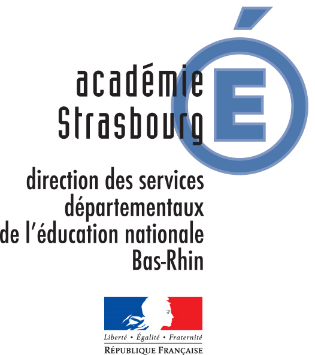 Rappel des textes réglementaires :Circulaire n° 2017-127 du 22-8-2017 - BO n° 34 du 12 octobre 2017 relative à l’enseignement de la natation Réponses du MEN sur l’accueil des élèves de maternelleProgrammes d’enseignement de l’école maternelle B.O. spécial n°2 du 26 mars 2015Ecole :Ecole :Ecole :Classe :Classe :Classe :CritèresouinonRPIEcole à cours doubleLa possibilité d’organiser des séances pour des classes maternelles ne se fait pas au détriment des classes prioritaires du cycle 2 (critère rédhibitoire) Les conditions matérielles  sont-elles réunies et adaptées ?Bassins : taille, profondeurs, aménagementsVestiairesSurveillanceDurée de séanceTempérature de l’eauProjet pédagogique spécifique ?  Projet piscine clairement rédigé ?Aspects positifs de la fréquentation à la piscine pour ces élèves : Aspects positifs de la fréquentation à la piscine pour ces élèves : Aspects positifs de la fréquentation à la piscine pour ces élèves : Problèmes rencontrés si cette classe ne se rendait pas à la piscine : Problèmes rencontrés si cette classe ne se rendait pas à la piscine : Problèmes rencontrés si cette classe ne se rendait pas à la piscine : Formation de l’enseignant(e) :Formation de l’enseignant(e) :Formation de l’enseignant(e) :Avis du C.P. chargé de l’E.P.S. : Avis de l’I.E.N. : Décision (de l’I.E.N.) / du directeur :